   БОЙОРОк                                                                                        РАСПОРЯЖЕНИЕ«16» апреля  2012 й                    №  8 р                    «16»  апреля 2012 гПринять с 17 апреля 2012 года на общественные работы без предоставления рабочего места Имаева Валерия Асылгареевича, осужденного с 03 апреля 2012 года мировым судьей к обязательным работам на срок 180 (сто восемьдесят)  часов.Вменить в обязанности Имаеву В.А.  огораживание и обустройство скотомогильника в д. Старотумбагушево.Контроль за исполнением данного распоряжения оставляю за собой.Глава сельского поселенияСтаротумбагушевский сельсоветмуниципального районаШаранский районРеспублики Башкортостан                                                        Н.В.БикташеваОзнакомился                                                                          Имаев В.А.                        БАШҚОРТОСТАН РЕСПУБЛИКАҺЫ                      ШАРАН РАЙОНЫ МУНИЦИПАЛЬ РАЙОНЫ                           ИСКЕ ТОМБАҒОШ АУЫЛ СОВЕТЫ                        АУЫЛ БИЛӘМӘҺЕ ХАКИМИӘТЕ           Иске Томбағош ауылы, тел.(34769) 2-47-19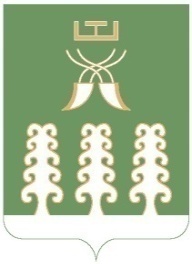                     РЕСПУБЛИКА БАШКОРТОСТАН        МУНИЦИПАЛЬНЫЙ РАЙОН ШАРАНСКИЙ РАЙОН          АДМИНИСТРАЦИЯ  СЕЛЬСКОГО ПОСЕЛЕНИЯ              СТАРОТУМБАГУШЕВСКИЙ СЕЛЬСОВЕТ с. Старотумбагушево, тел.(34769) 2-47-19